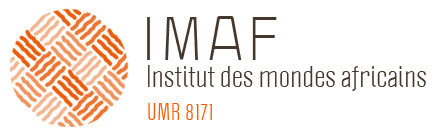 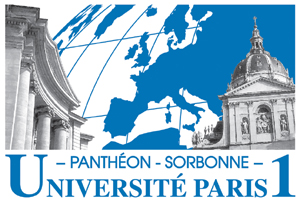 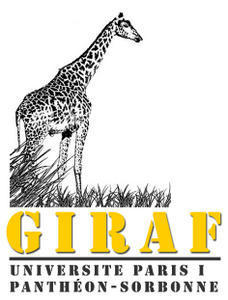 Cycle de projections-débats (GIRAf / CEMAf) – Thinking Africa« Continent africain : regards de chercheurs, regards d’artistes, regards de journalistes »Conférence-débatLes conflits fonciers en Afrique : quelles approches pour vivre ensemble ?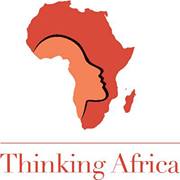 Organisée par Thinking Africa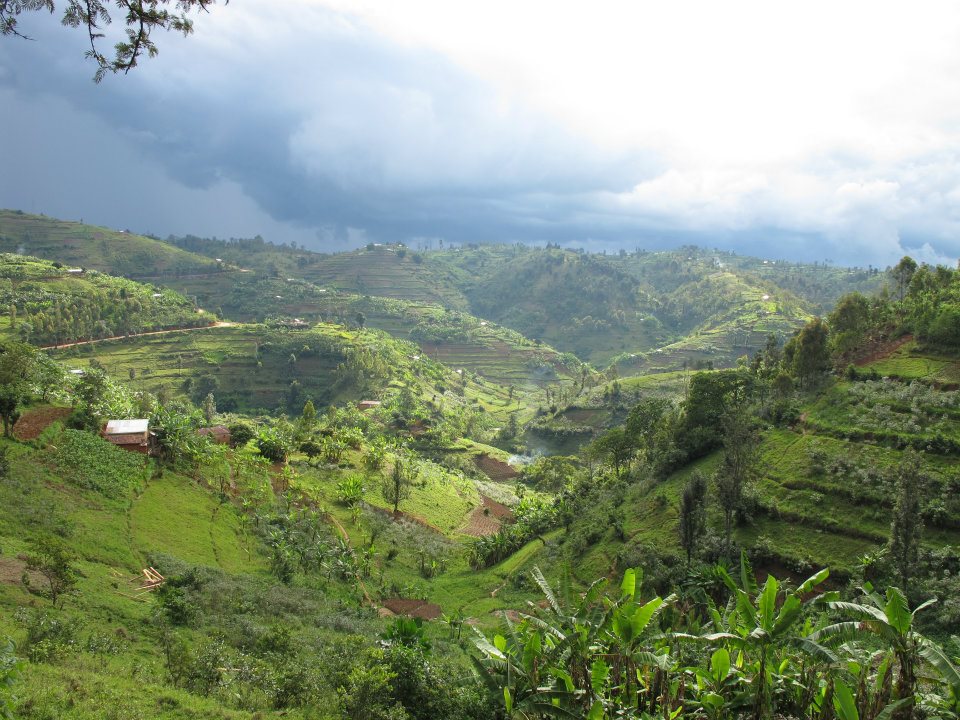 En présence de :Etienne Le Roy, Professeur émérite d’anthropologie du droit et ancien Directeur du Laboratoire d’anthropologie juridique à l’Université Paris I-Panthéon Sorbonne.Marcelin Djoza, Chargé de mission Afrique des Grands Lacs au CCFD-Terre Solidaire.Mardi 1er avril 2014 à 17h45Amphithéâtre du Centre MalherCycle de projections-débat en partenariat avec la BRA – Bibliothèque de recherches africaines du CEMAFCentre Malher, 9 rue Malher, 75004 Paris (métro St-Paul). Entrée libre ; Contact et informations : 06 84 00 89 41.